Lenses Match Up Quiz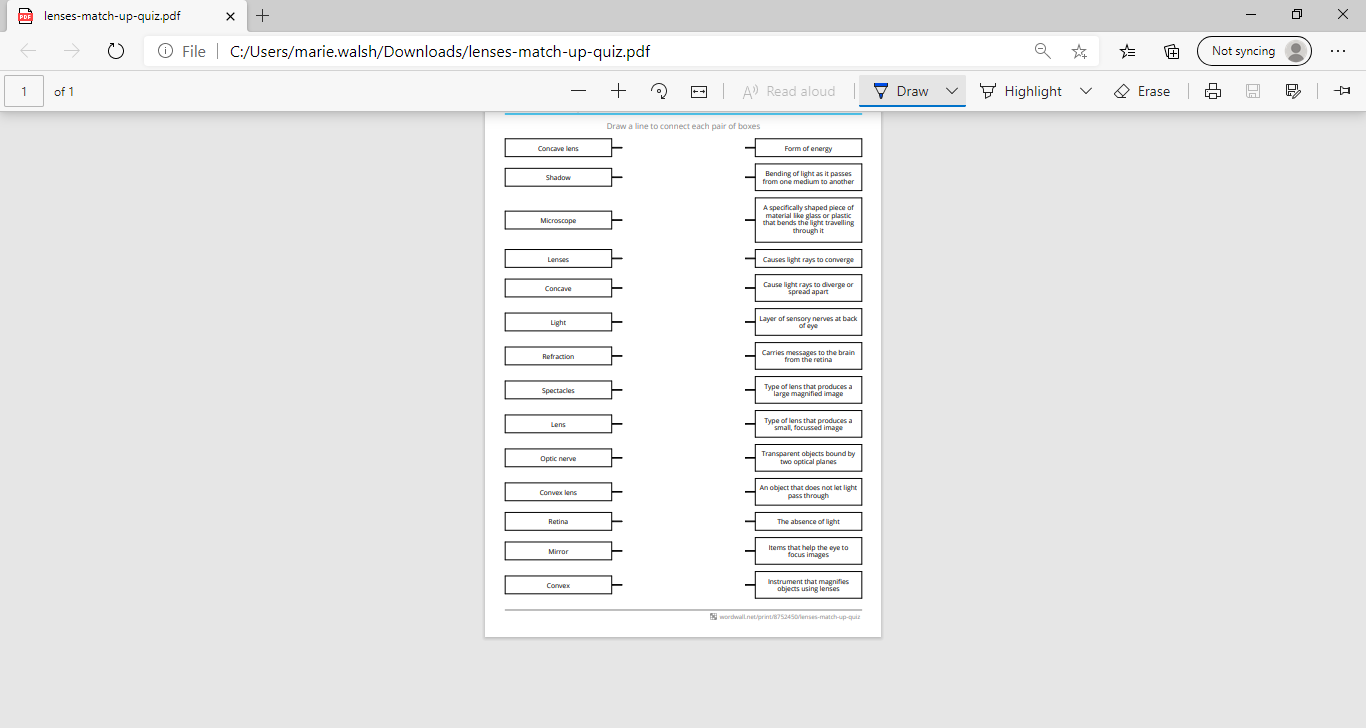 